*Anexar cópia da escritura pública ou particular (se particular, sugere-se o modelo constante no Anexo V da Portaria SGP/SEDGG/ME Nº 4645, de 24 de maio de 2022)REQUERIMENTO DE PENSÃO CIVILREQUERIMENTO DE PENSÃO CIVILREQUERIMENTO DE PENSÃO CIVILREQUERIMENTO DE PENSÃO CIVILREQUERIMENTO DE PENSÃO CIVILREQUERIMENTO DE PENSÃO CIVILREQUERIMENTO DE PENSÃO CIVILREQUERIMENTO DE PENSÃO CIVIL1. DADOS DO SERVIDOR1. DADOS DO SERVIDOR1. DADOS DO SERVIDOR1. DADOS DO SERVIDOR1. DADOS DO SERVIDOR1. DADOS DO SERVIDOR1. DADOS DO SERVIDOR1. DADOS DO SERVIDORNome Civil:Nome Civil:Nome Civil:Nome Civil:Nome Civil:Nome Civil:Nome Civil:Nome Civil:CPF:CPF:CPF:CPF:CPF:CPF:CPF:CPF:Situação funcional na data do óbito:Situação funcional na data do óbito:Situação funcional na data do óbito:( ) Ativo( ) Ativo( ) Aposentado( ) Aposentado( ) Aposentado2. PARENTESCO (Lei nº 8.112, de 11/12/1990)2. PARENTESCO (Lei nº 8.112, de 11/12/1990)2. PARENTESCO (Lei nº 8.112, de 11/12/1990)2. PARENTESCO (Lei nº 8.112, de 11/12/1990)2. PARENTESCO (Lei nº 8.112, de 11/12/1990)2. PARENTESCO (Lei nº 8.112, de 11/12/1990)2. PARENTESCO (Lei nº 8.112, de 11/12/1990)2. PARENTESCO (Lei nº 8.112, de 11/12/1990)( ) Cônjuge( ) Companheiro( ) Ex-cônjuge ou ex-companheiro( ) Ex-cônjuge ou ex-companheiro( )Filhomenor de 21 anos( ) Filho inválido( ) Outros:( ) Outros:3. DADOS DO BENEFICIÁRIO3. DADOS DO BENEFICIÁRIO3. DADOS DO BENEFICIÁRIO3. DADOS DO BENEFICIÁRIO3. DADOS DO BENEFICIÁRIO3. DADOS DO BENEFICIÁRIO3. DADOS DO BENEFICIÁRIO3. DADOS DO BENEFICIÁRIONome Civil:Nome Civil:Nome Civil:Nome Civil:Nome Civil:Nome Civil:Nome Civil:Nome Civil:Nome Social:Nome Social:Nome Social:Nome Social:Nome Social:Nome Social:Nome Social:Nome Social:CPF:CPF:CPF:Data de nascimento:Data de nascimento:Data de nascimento:Data de nascimento:Data de nascimento:Título de Eleitor:Data de Emissão:Título de Eleitor:Data de Emissão:Título de Eleitor:Data de Emissão:Zona:Zona:Seção:Seção:UF:        Nº Identidade / Órgão Expedidor/ Data de Expedição:Nº Identidade / Órgão Expedidor/ Data de Expedição:Nº Identidade / Órgão Expedidor/ Data de Expedição:Nº Identidade / Órgão Expedidor/ Data de Expedição:Nº Identidade / Órgão Expedidor/ Data de Expedição:Nº Identidade / Órgão Expedidor/ Data de Expedição:Nº Identidade / Órgão Expedidor/ Data de Expedição:Nº Identidade / Órgão Expedidor/ Data de Expedição:Endereço Residencial (Rua, Nº, Bairro):Endereço Residencial (Rua, Nº, Bairro):Endereço Residencial (Rua, Nº, Bairro):Endereço Residencial (Rua, Nº, Bairro):Endereço Residencial (Rua, Nº, Bairro):Endereço Residencial (Rua, Nº, Bairro):Endereço Residencial (Rua, Nº, Bairro):Endereço Residencial (Rua, Nº, Bairro):Município / Cidade:Município / Cidade:Município / Cidade:Município / Cidade:Município / Cidade:UF:CEP:CEP:Tel/Celular:Tel/Celular:Tel/Celular:E-mail:E-mail:E-mail:E-mail:E-mail:Banco:Banco:Código Agência:Código Agência:Código Agência:Conta Salário nº:Conta Salário nº:Conta Salário nº:Cidade:Cidade:Cidade:Cidade:Cidade:Cidade:UF:UF:4. PROCURADOR/CURADOR*4. PROCURADOR/CURADOR*4. PROCURADOR/CURADOR*4. PROCURADOR/CURADOR*4. PROCURADOR/CURADOR*4. PROCURADOR/CURADOR*4. PROCURADOR/CURADOR*4. PROCURADOR/CURADOR*Nome:Nome:Nome:Nome:Nome:Nome:Nome:Nome:CPF:CPF:RG / Órgão Expedidor/ Data de Expedição:RG / Órgão Expedidor/ Data de Expedição:RG / Órgão Expedidor/ Data de Expedição:RG / Órgão Expedidor/ Data de Expedição:RG / Órgão Expedidor/ Data de Expedição:RG / Órgão Expedidor/ Data de Expedição:E-mail:E-mail:E-mail:E-mail:E-mail:E-mail:E-mail:E-mail:5. TERMO DE COMPROMISSO5. TERMO DE COMPROMISSO5. TERMO DE COMPROMISSO5. TERMO DE COMPROMISSO5. TERMO DE COMPROMISSO5. TERMO DE COMPROMISSO5. TERMO DE COMPROMISSO5. TERMO DE COMPROMISSOO Requerente/Representante de pensão se compromete a entregar cópia dos documentos de Identidade, CPF, Título de Eleitor, Comprovante de Residência e de Conta Salário, assim como manter os dados atualizados sempre que modificar a situação apresentada neste formulário, principalmente, quanto à emancipação dos menores de idade ou obtenção de renda que possa interferir na situação de beneficiário ou no cálculo do benefício.O Requerente/Representante acima identificado requer o benefício de que trata o art. 215 da Lei nº 8.112, de 1990, publicada no D.O.U de 12/12/1990, nos termos da Portaria SGP/SEDGG/ME Nº 4645, de 24 de maio de 2022.Local e data:                    	,	de                     	de 202  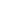 (Assinatura do Requerente/Representante, de acordo como documento de identidade apresentado)O Requerente/Representante de pensão se compromete a entregar cópia dos documentos de Identidade, CPF, Título de Eleitor, Comprovante de Residência e de Conta Salário, assim como manter os dados atualizados sempre que modificar a situação apresentada neste formulário, principalmente, quanto à emancipação dos menores de idade ou obtenção de renda que possa interferir na situação de beneficiário ou no cálculo do benefício.O Requerente/Representante acima identificado requer o benefício de que trata o art. 215 da Lei nº 8.112, de 1990, publicada no D.O.U de 12/12/1990, nos termos da Portaria SGP/SEDGG/ME Nº 4645, de 24 de maio de 2022.Local e data:                    	,	de                     	de 202  (Assinatura do Requerente/Representante, de acordo como documento de identidade apresentado)O Requerente/Representante de pensão se compromete a entregar cópia dos documentos de Identidade, CPF, Título de Eleitor, Comprovante de Residência e de Conta Salário, assim como manter os dados atualizados sempre que modificar a situação apresentada neste formulário, principalmente, quanto à emancipação dos menores de idade ou obtenção de renda que possa interferir na situação de beneficiário ou no cálculo do benefício.O Requerente/Representante acima identificado requer o benefício de que trata o art. 215 da Lei nº 8.112, de 1990, publicada no D.O.U de 12/12/1990, nos termos da Portaria SGP/SEDGG/ME Nº 4645, de 24 de maio de 2022.Local e data:                    	,	de                     	de 202  (Assinatura do Requerente/Representante, de acordo como documento de identidade apresentado)O Requerente/Representante de pensão se compromete a entregar cópia dos documentos de Identidade, CPF, Título de Eleitor, Comprovante de Residência e de Conta Salário, assim como manter os dados atualizados sempre que modificar a situação apresentada neste formulário, principalmente, quanto à emancipação dos menores de idade ou obtenção de renda que possa interferir na situação de beneficiário ou no cálculo do benefício.O Requerente/Representante acima identificado requer o benefício de que trata o art. 215 da Lei nº 8.112, de 1990, publicada no D.O.U de 12/12/1990, nos termos da Portaria SGP/SEDGG/ME Nº 4645, de 24 de maio de 2022.Local e data:                    	,	de                     	de 202  (Assinatura do Requerente/Representante, de acordo como documento de identidade apresentado)O Requerente/Representante de pensão se compromete a entregar cópia dos documentos de Identidade, CPF, Título de Eleitor, Comprovante de Residência e de Conta Salário, assim como manter os dados atualizados sempre que modificar a situação apresentada neste formulário, principalmente, quanto à emancipação dos menores de idade ou obtenção de renda que possa interferir na situação de beneficiário ou no cálculo do benefício.O Requerente/Representante acima identificado requer o benefício de que trata o art. 215 da Lei nº 8.112, de 1990, publicada no D.O.U de 12/12/1990, nos termos da Portaria SGP/SEDGG/ME Nº 4645, de 24 de maio de 2022.Local e data:                    	,	de                     	de 202  (Assinatura do Requerente/Representante, de acordo como documento de identidade apresentado)O Requerente/Representante de pensão se compromete a entregar cópia dos documentos de Identidade, CPF, Título de Eleitor, Comprovante de Residência e de Conta Salário, assim como manter os dados atualizados sempre que modificar a situação apresentada neste formulário, principalmente, quanto à emancipação dos menores de idade ou obtenção de renda que possa interferir na situação de beneficiário ou no cálculo do benefício.O Requerente/Representante acima identificado requer o benefício de que trata o art. 215 da Lei nº 8.112, de 1990, publicada no D.O.U de 12/12/1990, nos termos da Portaria SGP/SEDGG/ME Nº 4645, de 24 de maio de 2022.Local e data:                    	,	de                     	de 202  (Assinatura do Requerente/Representante, de acordo como documento de identidade apresentado)O Requerente/Representante de pensão se compromete a entregar cópia dos documentos de Identidade, CPF, Título de Eleitor, Comprovante de Residência e de Conta Salário, assim como manter os dados atualizados sempre que modificar a situação apresentada neste formulário, principalmente, quanto à emancipação dos menores de idade ou obtenção de renda que possa interferir na situação de beneficiário ou no cálculo do benefício.O Requerente/Representante acima identificado requer o benefício de que trata o art. 215 da Lei nº 8.112, de 1990, publicada no D.O.U de 12/12/1990, nos termos da Portaria SGP/SEDGG/ME Nº 4645, de 24 de maio de 2022.Local e data:                    	,	de                     	de 202  (Assinatura do Requerente/Representante, de acordo como documento de identidade apresentado)O Requerente/Representante de pensão se compromete a entregar cópia dos documentos de Identidade, CPF, Título de Eleitor, Comprovante de Residência e de Conta Salário, assim como manter os dados atualizados sempre que modificar a situação apresentada neste formulário, principalmente, quanto à emancipação dos menores de idade ou obtenção de renda que possa interferir na situação de beneficiário ou no cálculo do benefício.O Requerente/Representante acima identificado requer o benefício de que trata o art. 215 da Lei nº 8.112, de 1990, publicada no D.O.U de 12/12/1990, nos termos da Portaria SGP/SEDGG/ME Nº 4645, de 24 de maio de 2022.Local e data:                    	,	de                     	de 202  (Assinatura do Requerente/Representante, de acordo como documento de identidade apresentado)